ПИКТОМИР, 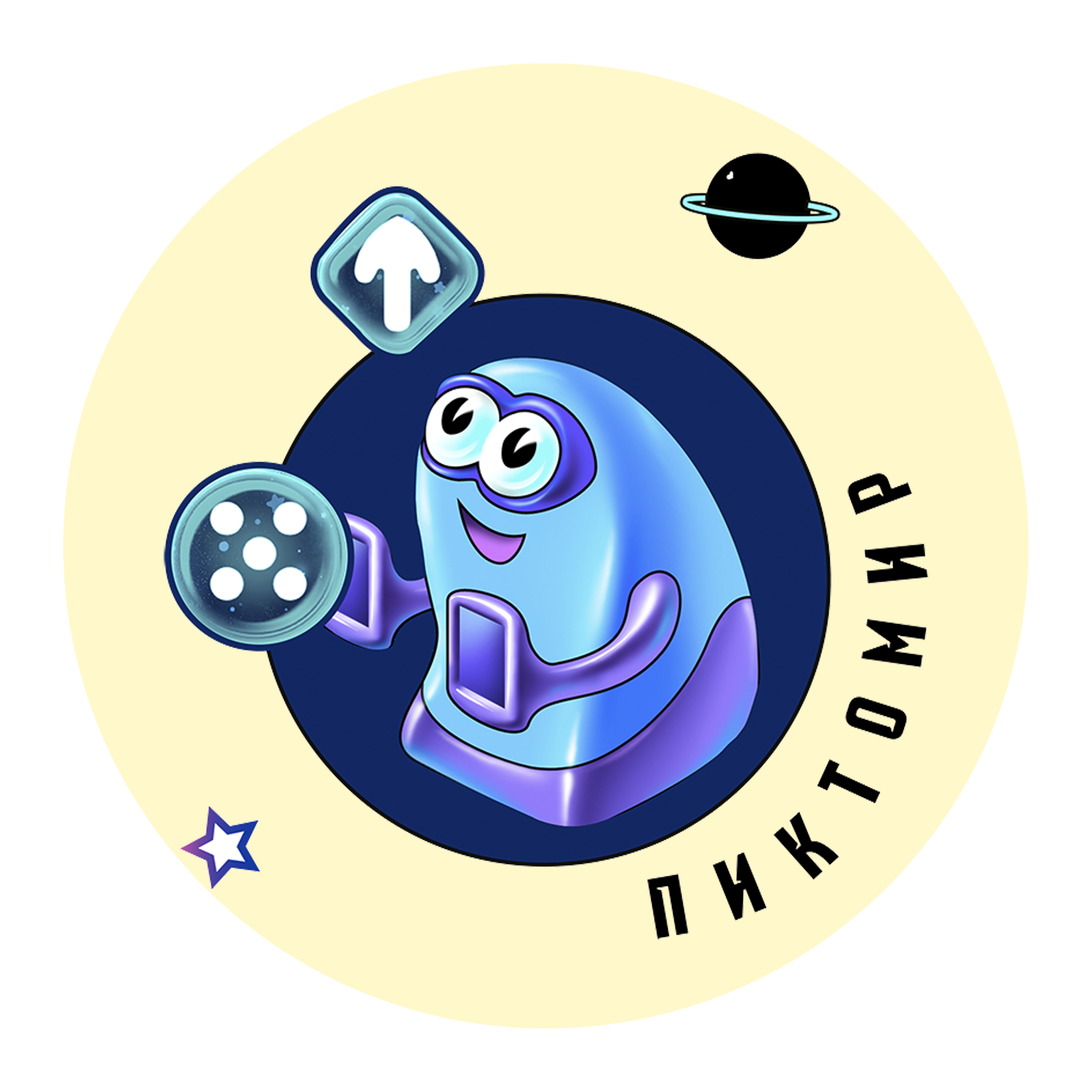 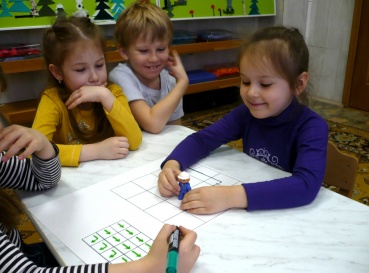 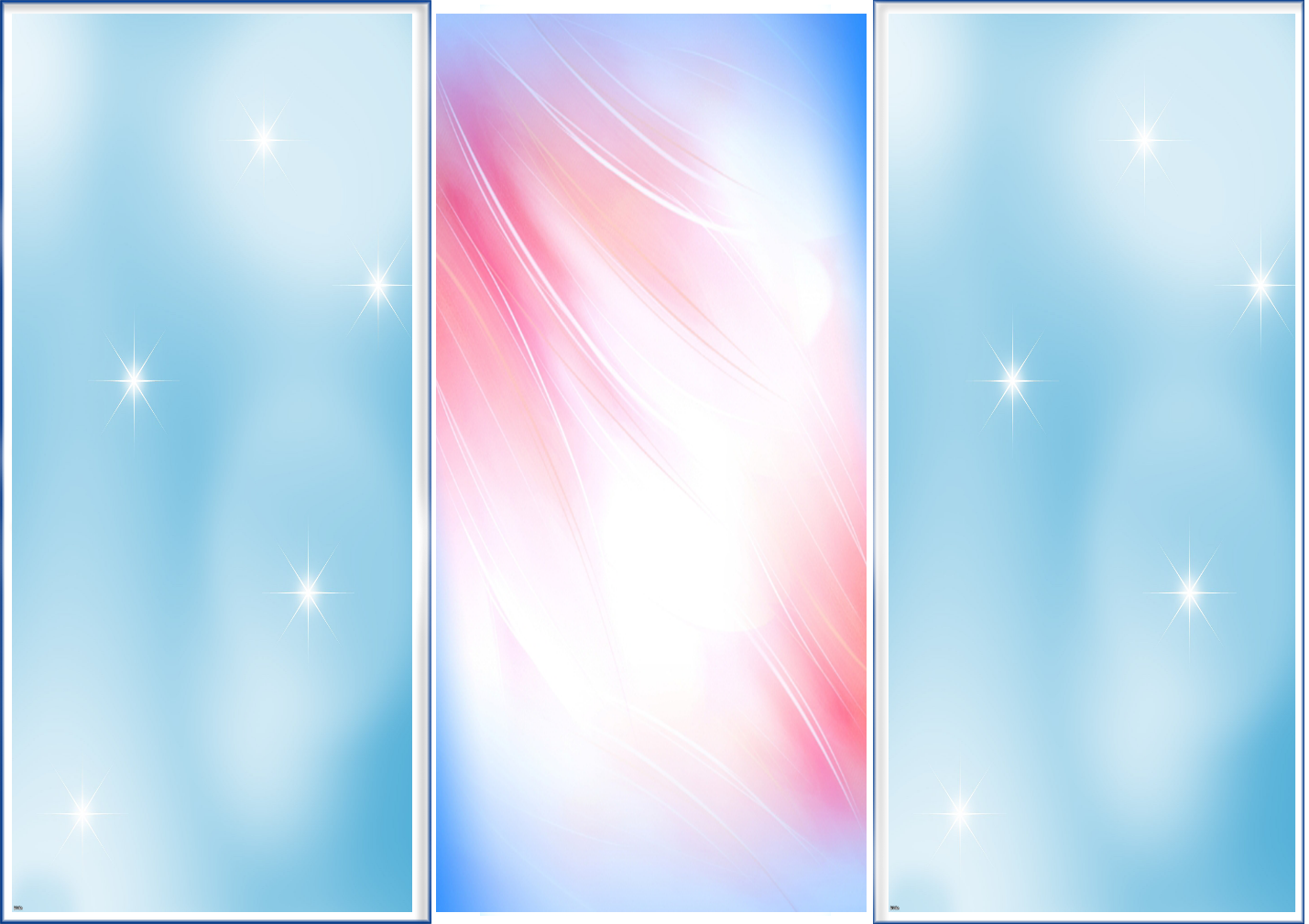 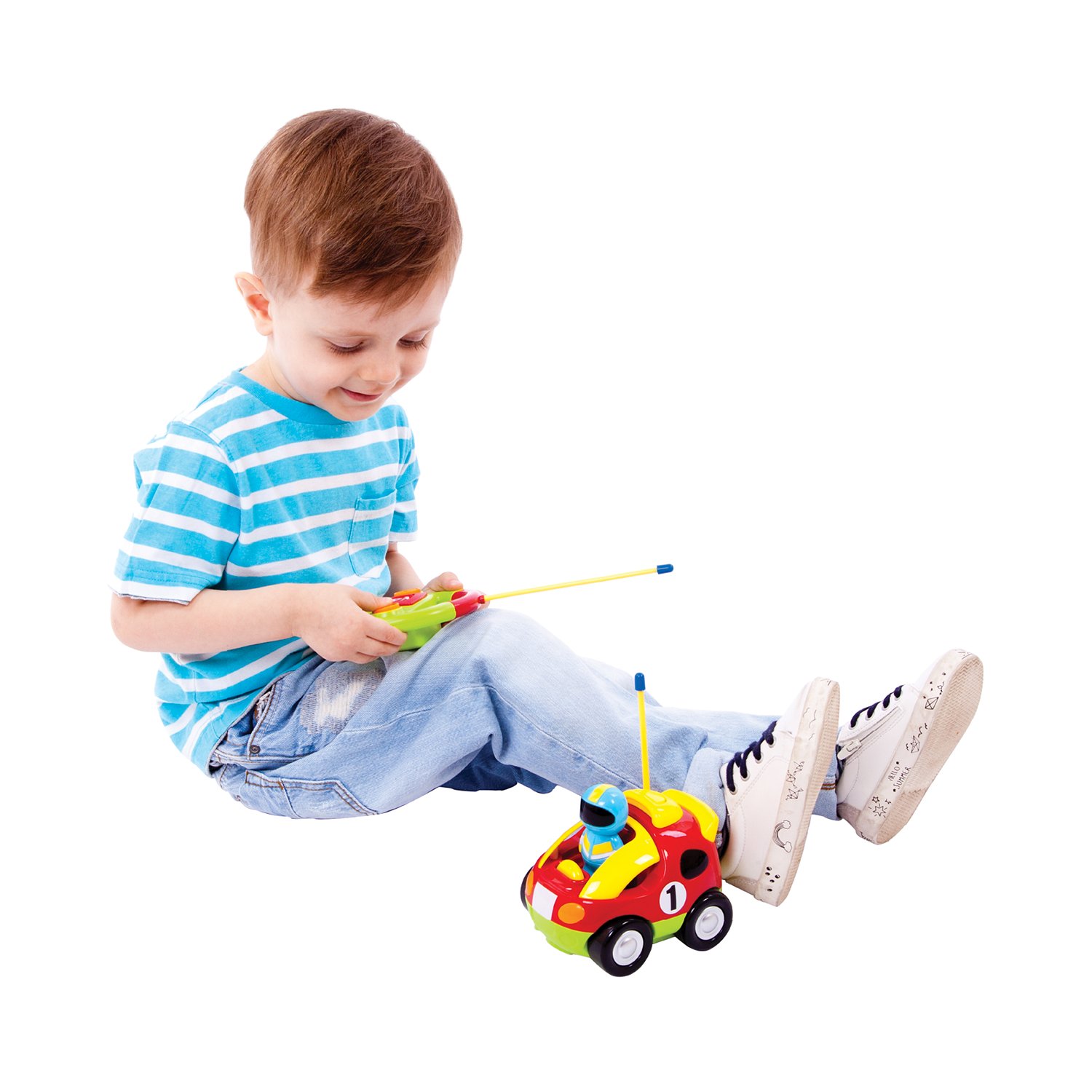 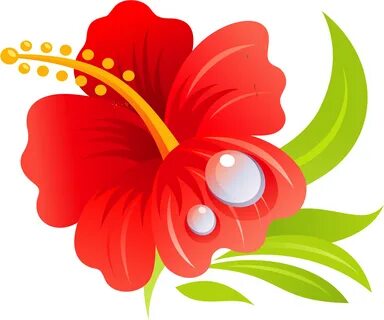 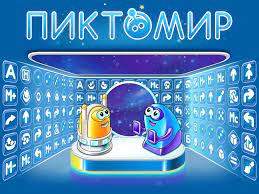 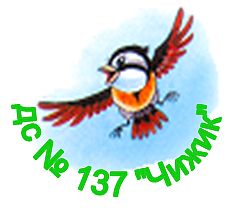 